КартофелеводствоАгротехнологический паспорт сорта картофеля Варяг / А. Э. Шабанов [и др.] // Картофель и овощи. – 2018. – № 9. – С. 26–28. Приведены результаты изучения комплекса хозяйственно ценных признаков среднераннего сорта картофеля Варяг. Выявлена положительная реакция на раннюю посадку (до 1,6 т/га или 4,1%), загущение посадок (2,4 т/га или 7,3%), проращивание семенных клубней (5,2 т/га или 13,1%). Ранняя посадка пророщенных клубней обеспечила прибавку урожая в размере 7,1 т/га или 18%, а условный доход - 87,6 тыс. р/га.Иванова, С. С. Оценка действия биопрепаратов в агроценозах картофеля в условиях нечернозёмной зоны России / С. С. Иванова // Вестн. АПК Верхневолжья . – 2018. – № 3. – С. 10–13.Новое органоминеральное удобрение на посадках картофеля / А. И. Иванов [и др.] // Картофель и овощи. – 2018. – № 9. – С. 30–32. В серии полевых экспериментов (2010-2013 годы) выполнена агроэкологическая оценка применения нового органоминерального удобрения (ОМУ). Показана целесообразность его применения под картофель в дозах 4 т/га на хорошо и 7 т/га - на среднеокультуренных дерново-подзолистых почвах, а также совместного внесения со средними дозами полного минерального удобрения и с сульфатом калия из расчета 10 кг К2О на 1 т.Пашкова, Г. И. Формирование урожая раннеспелого сорта картофеля при использовании стимуляторов роста / Г. И. Пашкова, А. Н. Кузьминых // Вестн. Омского гос. аграр. ун-та. – 2018. – № 3. – С. 57–63.Составитель: Л. М. Бабанина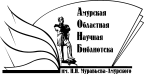 «Амурская областная научная библиотека имени Н.Н. Муравьева-АмурскогоОтдел библиографии и электронных ресурсов